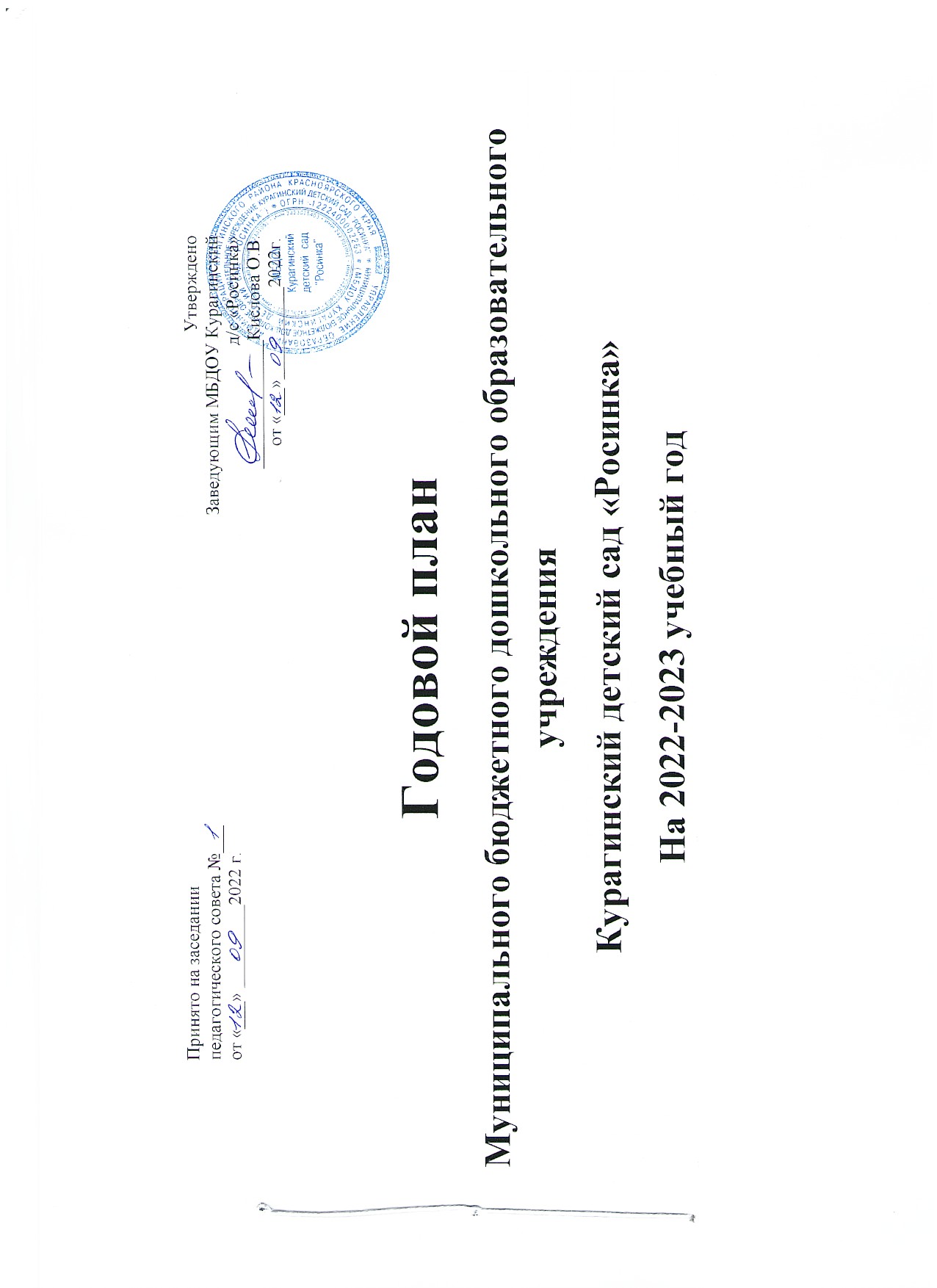 Общая информация о ДОУ1.1.Контактная информация:Полное наименование: Муниципальное бюджетное дошкольное образовательное учреждение Курагинский детский сад «Росинка».Сокращенное наименование: МБДОУ Курагинский детский сад «Росинка».Юридический адрес: 662911, Красноярский край, Курагинский район, пгт.Курагино, ул. Сибирская, 11.Фактический адрес: 662911, Красноярский край, Курагинский район, пгт.Курагино, ул. Сибирская,11.Руководитель: Кислова Ольга Васильевна.ИНН/КПП: 24230154403/242301001Количество учредителей: 1Дата регистрации: 03.02.2022Адрес электронной почты: mbdou_rosinka@mail.ruСайт: htt://uo-kuragino.ruРежим работы: с 7-30 до 18-00.1.2.Сведения о лицензии на образовательную деятельность1.3.Информация о кадровой укомплектованности с указанием образования и стажа сотрудников (представителей администрации ДОУ, воспитателей, узких специалистов)В образовательной организации работают 9 педагогических работников; квалификационные категории имеет 1  человек из них первую -1.1.4.Количество групп с указанием номеровВ МБДОУ Курагинский д/с «Росинка» функционируют 3 группы из 12 (от 1,5-7лет). Имеются залы и кабинеты: – музыкальный зал; – физкультурный зал;– медицинский кабинет;– методический кабинет;– кабинет педагога-психолога; – кабинет учителя-логопеда; – кабинет учителя-дефектолога.Обучение и воспитание в ДОУ проходит на русском языке. Образовательный процесс строится на научно-обоснованном выборе программ, форм и методов воспитания, обеспечивающих реализацию задач, стоящих перед ДОУ.1.5. Актуальные учебно-воспитательные условия (наличие необходимого материально-технического, дидактического обеспечения)Материально-технические условия пребывания детей обеспечивают охрану и укрепление здоровья детей, способствуют всестороннему развитию воспитанников с учетом особенностей каждого возрастного этапа и индивидуальных особенностей детей. Материально-техническое оснащение и оборудование, пространственная организация среды соответствует санитарно-гигиеническим, педагогическим и эстетическим требованиям. Развивающая среда групп, кабинетов соответствует требованиям, предъявляемым к дошкольным образовательным организациям и реализуемым образовательным программам. Пространство групповых организовано в виде центров детской активности, оснащенных развивающим материалом. Оснащение центров меняется в соответствии с тематическим планированием образовательного процесса и интересами детей.Предметно – развивающая среда организуется на принципах комплексирования, свободного зонирования и подвижности. Состояние материально-технической базы ДОУ соответствует законодательным требованиям, современному уровню образования и санитарным нормам ФГОС ДО. Все базисные компоненты предметно-развивающей среды включают оптимальные условия для полноценного физического, эстетического, познавательного и социального развития детей. Для укрепления психического и физического здоровья детей в ДОУ созданы комфортные условия. Предметно-развивающая среда ДОУ обеспечивает условия для развития, воспитания и обучения ребёнка, участвует в становлении личности и творческого потенциала дошкольника. Наряду с традиционно оформленной средой для физического развития дошкольников ДОУ, устанавливаются спортивные модули, батут, массажные дорожки и пр., которые способствуют выбору детьми различных занятий и активизируют их двигательную деятельность. На участке ДОУ оборудована спортивная площадка, которая используется как для фронтальных, так и для индивидуальных занятий с детьми.В  учреждении функционируют 3 из 12 групп, которые состоят: из групповых, спальных помещений, раздевальных комнат, буфетных, умывальных и туалетных комнат. Все помещения укомплектованы в соответствии с требованиями предъявляемыми к каждой возрастной группе (специальной детской мебелью: столы, стулья, кровати, шкафы для игрушек и пособий), игровым (ширмы, конструкторы, дидактические и игровые пособия и др.) и спортивным оборудованием (малый спортивный уголок, массажные коврики), бактерицидными лампами. Оборудованы зоны и уголки для детской деятельности (уголки природы, творчества, сенсорного развития и др.), телевизоры, музыкальные центры, стенды по работе с родителями.В каждой возрастной группе созданы условия для самостоятельного, активного и целенаправленного действия детей во всех видах деятельности: игровой, двигательной, изобразительной, театрализованной, конструктивной, познавательной и т.д. В ДОУ создаются все условия для охраны и укрепления здоровья детей, для их полноценного физического развития. В каждой возрастной группе имеется инвентарь и оборудование для физической активности детей.  Организация развивающей среды в нашем детском саду с учетом введения ФГОС ДО строится таким образом, чтобы дать возможность наиболее эффективно развивать индивидуальность каждого ребёнка с учётом его склонностей, интересов, уровня активности. Мы стараемся обогатить среду элементами, стимулирующими познавательную, эмоциональную, двигательную деятельность детей. Развивающая предметно-пространственная среда организуется нами так, чтобы каждый ребенок имел возможность свободно заниматься любимым делом.Для реализации и интеграции образовательных областей в ДОУ имеются и другие кабинеты и помещения:Музыкальный зал– оборудован фортепиано, звуковоспроизводящим оборудованием, детскими музыкальными инструментами, яркими наглядными пособиями, дидактическими играми, для театрализованной деятельности в наличии различные театры, реквизиты, костюмы, декорации), то есть, созданы условия для художественно-эстетического развития детей, для развития театрализованной деятельности, музыкальной, конструктивной.Спортивный зал – оснащен крупными модулями, шведскими стенками, матами, гимнастическими скамейками, баскетбольными щитами, дугами, мячами, мячами-хоппболами, канатом, скакалками, обручами, кеглями и другим необходимым оборудованием. Для создания эмоционального настроя в зале есть музыкальный проигрыватель и телевизор.Методический кабинет– в нем собраны: наглядный материал, материал для консультаций, библиотека с методической литературой. В методическом кабинете имеется достаточное количество учебно-методической и художественной литературы, которая ежегодно пополняется.С целью создания приемлемых и обоснованных условий для всестороннего развития дошкольников, в ДОУ постоянно обновляется предметно-развивающая среда. Этому вопросу в каждой возрастной группе уделяется серьезное внимание. В соответствии с ФГОС ДО оборудованы разнообразные учебные и игровые зоны для воспитания, обучения, развития детей и создания условий для индивидуального самостоятельного творчества детей. Материально-техническое обеспечение отвечает современным требованиям. Приобретены: компьютеры, принтеры, мультимедийный проектор, фортепиано, пополнено программно-методическое обеспечение методкабинета и групп по организации работы с дошкольниками (наглядный, дидактический материал); приобретены пособия по образовательной деятельности: наглядный материал для стендов, альбомы, книги; приобретены игрушки и дидактические пособия для кружковой работы. Функционирует официальный сайт МБДОУ Курагинский д/с «Росинка» - https://ds-rosinka.ru/  Территория участка имеет ограждение по периметру, наружное освещение, резиновое покрытие на участках групп и спортивной площадке. Общая площадь земельного участка – 4545 кв.м. Участки ухожены, много внимания уделяется озеленению и оформлению участков, как в зимнее, так и в летнее время.1.6.Административно-хозяйственная деятельность в ДОУРабота с сотрудниками по пожарной безопасности на 2022-2023 учебный год2. Цели и задачи работы на 2022-2023 учебный годЦель: создание условий развития ребенка, открывающих возможности для его позитивной социализации, его личностного развития, развития инициативы и творческих способностей на основе сотрудничества со взрослыми и сверстниками и соответствующим возрасту видам деятельности.Основные задачи:1. Создание условий для разностороннего развития ребенка на основе современных образовательных технологий, включающие в себя индивидуализацию, самостоятельность и инициативность. 2. Модернизация развивающей предметно-пространственной среды и материально-технической базы организации.3.Развитие познавательно – исследовательской деятельности дошкольников через организацию детского экспериментирования с использованием технологии проектной деятельности.4. Создание комплекса методических и психолого-педагогических условий для развития кадрового потенциала ДОУ через использование активных форм методической работы: сетевое взаимодействие, мастер-классы, обучающие семинары, открытие просмотры; участие педагогов в конкурсах профессионального мастерства; повышение квалификации на курсах, прохождение процедуры аттестации.5. Внедрение в физкультурно – оздоровительный процесс новые эффективные современные формы и технологии для формирования у детей привычки к ЗОЖ.6. Повышение безопасности в организации в отношении детей и работников, посетителей.3. Нормативно-правовая базаНормативно - правовой базой для составления годового плана являются:  - Федерального закона «Об образовании в Российской Федерации» от 29. 12. 2012 года № 273 - ФЗ  Приказа Минобразования и науки РФ от 30.08.2013г. № 1014 «Об утверждении Порядка организации и осуществления. Федерального закона «Об образовании в Российской федерации» от 29. 12. 2012 года № 273 - ФЗ -  СанПин 2.4.1.3049-13 «Санитарно-эпидемиологические требования к устройству, содержанию и организации режима работы дошкольных образовательных организаций» -  Приказа Минобразования и науки РФ от 17.10.2013г. № 1155 «Об утверждении Федерального Государственного Образовательного Стандарта Дошкольного Образования» (ФГОС ДО). - Устава ДОУ. - Образовательной программы ДО.В течении года ведется работа: - Внесение изменений в нормативно – правовые документы по необходимости (распределение стимулирующих выплат, локальные акты, Положения и др.) в течение года – Заведующий;- Разработка и проведение текущих инструктажей по охране труда, техники безопасности и охране жизни и здоровья детей - в течение года - Заведующий, ответственный по ОТ.- Производственные собрания и инструктажи - в течение года -Заведующий, ответственный по ОТ.- Приведение в соответствии с требованиями должностных инструкций и инструкций по охране труда работников ДОУ - в течение года - Ответственный по ОТ;- Создание личных дел работников и педагогов в соответствии с ФГОС.4. Работа с кадрами4.1. Курсы повышение квалификации педагогов4.2. График прохождения планового аттестационного оценивания Контроль и оценка деятельности(Внутрисадовский контроль)4.3. Проведение тематических заседаний методобъединений, организация педагогических форумов, круглых столов.Общее собрание трудового коллектива4.4. Самообразование воспитателей 4.5. Организация открытых смотров педагогической деятельности 5.Система внутреннего мониторингаИзучение и контроль деятельности в ДОУ Взаимодействие с родителямиВзаимодействие детского сада с общественными организациями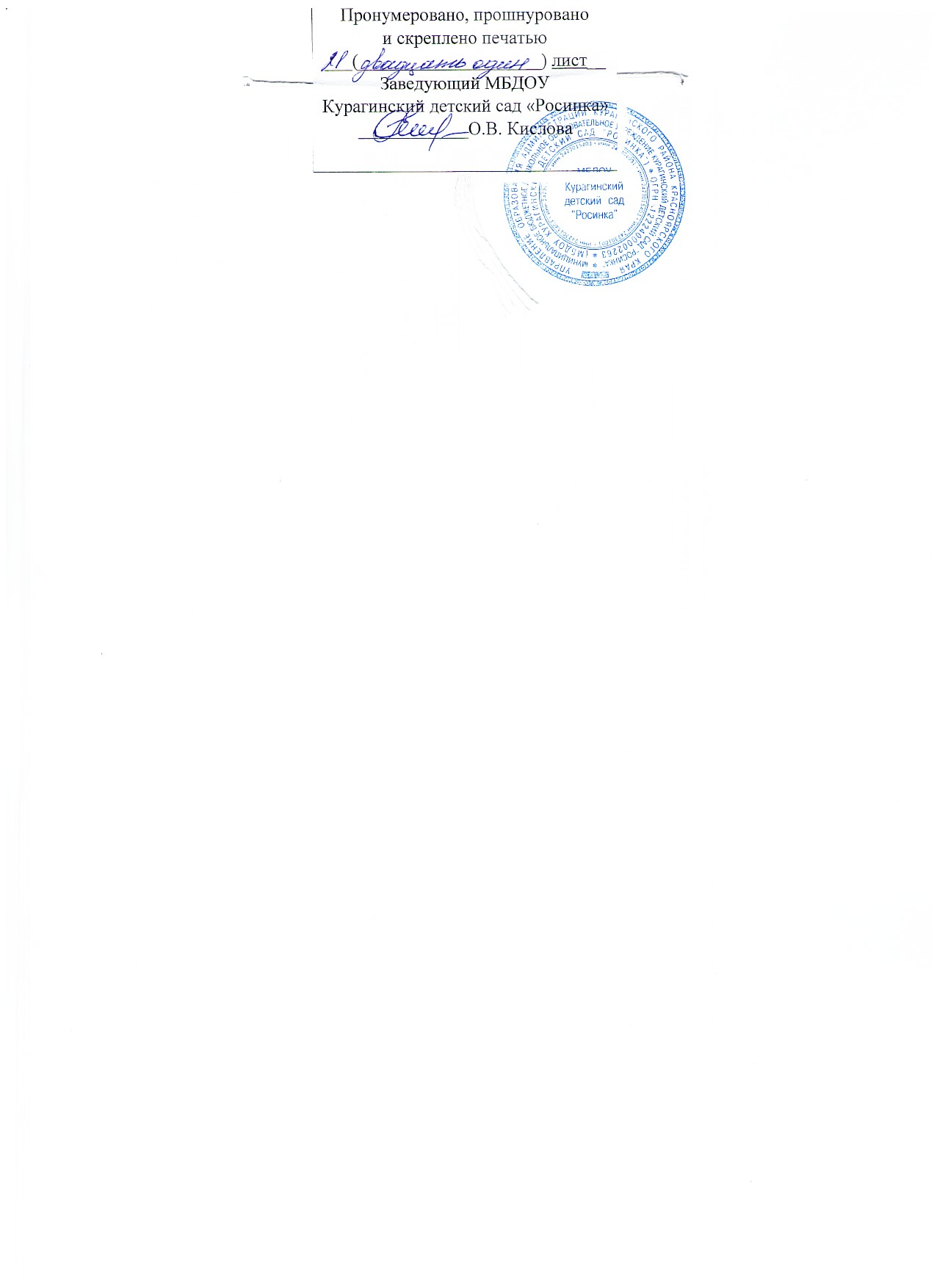 № Название раздела Содержание раздела Общая информация о ДОУКонтактная информация, режим работы.Сведения о лицензии на образовательную деятельность.Информация о кадровой укомплектованности с указанием образования и стажа сотрудников (представителей администрации ДОУ, воспитателей, узких специалистов)Количество групп с указанием номеров.Актуальные учебно-воспитательные условия (наличие необходимого материально-технического, дидактического обеспечения)Административно-хозяйственная деятельность в ДОУЦели и задачи работыОпределение цели и задач на 2022-2023 учебный год. Нормативно-правовая базаЗаконодательные, локальные нормативные акты. Работа с кадрами Прохождение курсов повышения квалификации.Подготовка к аттестации.Организационно-методическая работа. Проведение тематических заседаний методобъединений, организация педагогических форумов, круглых столов.Самообразование воспитателей. Организация открытых смотров педагогической деятельности (график).Система внутреннего мониторинга Анкетирование, экспресс- опрос воспитателей, анкетирование родителей воспитанников, проведение оперативного и тематического контроля.Взаимодействие с родителями Годовое планирование. Проведение совместных мероприятий. Взаимодействие детского сада с общественными организациями Годовое планирование по взаимодействию с социальными партнерами.№ФИО/ДолжностьКвалификационная категорияКвалификационная категорияДата приема на работу, дата аттестации по плануНе аттестованные(причина)высшаяпервая1.Жуланова Анастасия Александровна /Заместитель заведующего по ВМР01.09.20222.Теняева Ирина Сергеевна/Воспитатель01.09.20223.Орехова Татьяна Николаевна/ВоспитательПриказ № 817-11-05 от 29.12.2018г.01.09.20224.Шушунова Елена Анатольевна/Воспитатель01.09.20225.Бычкова Юлия Александровна/Воспитатель01.09.20226.Румянцева Любовь Сергеевна/Воспитатель01.09.20227.Мурашкина Ольга Васильевна /Воспитатель07.11.20228.Шушунова Е.А./Инструктор по физической культуре01.09.20229.Самохвалова Екатерина Андреевна /Воспитатель03.10.2022Всего группФункционируютГруппа № 1 – «Капельки»Группа № 1 – «Капельки»Группа № 2 – «Солнышко»Группа № 2 – «Солнышко»Группа № 3- «Лучики»Группа № 6- «Светлячки»Группа № 4- «Улыбка»Группа № 5- «Бабочки»Группа № 6- «Светлячки»Группа № 7 – «Пчелки»Группа № 8 – «Радуга»Группа № 9- «Акварельки»Группа № 10 – «Почемучки»Группа № 11 – «Знайки»Группа № 12 – «Букваежки»Содержание мероприятий Сроки ответственные Ответственные Контроль за санитарным состоянием помещений, территории, тепловым режимом, состояние игрового материала, постельного белья, мебелиВ течение годаЗаместитель заведующего по АХЧВоспитателиПроверка оснащения и теплового режима В течение годаЗаместитель зав.по АХЧВоспитателиОбогащение предметно-развивающей средыВ течение годаЗаведующийСтарший воспитательКонтроль за уборкой территории от снегаДекабрь-январьЗаместитель заведующего по АХЧПодготовка учреждения к проведению новогодних праздников ДекабрьЗаведующийЗаместитель заведующего по АХЧОрганизация субботников по благоустройству территории детского садаАпрельЗаведующийЗаместитель заведующего по АХЧЗавоз пескаМайЗаместитель заведующего по АХЧПосадка цветников МайЗаведующийЗаместитель заведующего по АХЧПедагоги ДОУКонтрольная проверка состояния огнетушителей МартОтветственный за ПБ№Мероприятия Срок Ответственные Проведение инструктажей по пожарной безопасности с сотрудниками ДОУВ течение годаЗаведующий Практические занятия по эвакуации детей в случае возникновения пожара Октябрь-май ЗаведующийЗаместитель заведующего по АХЧИнструктаж (Новогодний)Декабрь ЗаведующийЗаместитель заведующего по АХЧ№ФИОПереподготовка(дисциплина)Повышение квалификации(дистанционно или очно)Наименование курса1.Бычкова Ю.А.«Организация работы с обучающимися с ограниченными возможностями здоровья (ОВЗ) в соответствии с ФГОС»;«Оказание первой помощи пострадавшим в образовательной организации». 2.Теняева И.С.«Организация работы с обучающимися с ограниченными возможностями здоровья (ОВЗ) в контексте реализации обновленных ФГОС НОО и ФГОС ООО» 108ч.;«Оказание первой помощи пострадавшим в образовательной организации».3.Орехова Т.Н.«Оказание первой помощи пострадавшим в образовательной организации».4.Шушунова Е.А.«Оказание первой помощи пострадавшим в образовательной организации».«Оказание первой помощи пострадавшим в образовательной организации».5.Румянцева Л.С.«Оказание первой помощи пострадавшим в образовательной организации»6.Мурашкина О.В.«Оказание первой помощи пострадавшим в образовательной организации»7.Самохвалова Е.А.«Оказание первой помощи пострадавшим в образовательной организации»ФИОДолжность Аттестация СрокиОрехова Т.Н.Воспитатель Первая квалификационная категория (подтверждение)2023 год Бычкова Ю.А.ВоспитательСоответствие занимаемой должности 2023 год Мурашкина О.В.Воспитатель Первая квалификационная категория2023 годШушунова Е.А.Педагог-психологИнструктор по физической культуре Первая квалификационная категория2023 годТеняева И.С.ВоспитательСоответствие занимаемой должности2024 год Румянцева Л.С.ВоспитательСоответствие занимаемой должности2024 год Самохвалова Е.А.ВоспитательСоответствие занимаемой должности2023 годОбъект контроляВид контроляФормы и методы контроляСрокОтветственныеГотовность ДОУ к новому учебному годуТематический(справка)НаблюдениеБеседаОпросАвгустЗаведующий, Зам. зав. по АХЧСт. воспитательПодготовка и проведение воспитателями непосредственно образовательной деятельностиПредупредительныйНаблюдениеАнализ деятельности педагоговЕжемесячно(с января)Заведующий Зам.зав по ВМР Ст. воспитательПросмотр НОД, режимных моментов.ПредупредительныйНаблюдение, анализ документацииОктябрьЯнварьАпрельЗаведующий Зам.зав по ВМР Ст. воспитательКалендарное планирование образовательной деятельностиОперативныйАнализ документацииЕжемесячноЗам.зав. по ВМРСтарший воспитательСостояние учебно-материальной базы, финансово-хозяйственная деятельностьФронтальныйПосещение групп и учебных помещенийСентябрь и декабрь, май и августЗаведующий, старший воспитатель, заместитель по АХЧАдаптация воспитанников в детском садуОперативныйНаблюдениеСентябрь- октябрь Зам.зав.по ВМРСанитарное состояние помещений и группОперативныйНаблюдениеЕжемесячноСтарший воспитатель, заместитель по АХЧСоблюдение требований к прогулкеОперативныйНаблюдениеанализ документацииОктябрьМайСтарший воспитательОрганизация питания. Выполнение натуральных норм питания. Заболеваемость. ПосещаемостьОперативныйПосещение кухни и групповых помещенийНоябрьЯнварьАпрельЗаведующий, заместитель по АХЧПланирование воспитательно-образовательной работы с детьмиОперативныйАнализ документацииНоябрь-апрельЗаместитель заведующего по воспитательно-методической работе Здоровьесбережение в детском саду (ознакомление с технологиями и проверка их эффективности)ТематическийИзучение документацииДекабрьЗаведующий, старший воспитательСостояние документации педагогов, воспитателей группПроведение родительских собранийОперативныйАнализ документации, наблюдениеРабота по протоколам родительских собранийОктябрь, февраль, майСтарший воспитательСоблюдение режима дня воспитанниковОперативныйАнализ документации, посещение групп, наблюдениеЕжемесячноСтарший воспитательОрганизация предметно-развивающей среды (уголки экологии и экспериментирования)ОперативныйПосещение групп, наблюдениеФевральСтарший воспитательИгровая деятельностьФронтальныйНаблюдение, работа с документамиНоябрь Старший воспитательОрганизация НОД СравнительныйПосещение групп, наблюдениеМартСтарший воспитательСамостоятельная деятельность детей.ПредупредительныйНаблюдение, беседаМартСтарший воспитательТрудовая деятельность старших дошкольниковОперативныйНаблюдение, анализ документацииАпрельСтарший воспитательВзаимодействие с семьями воспитанников на праздникахИтоговыйАнализ документации, наблюдениеСентябрь – май Старший воспитательУровень подготовки детей к школе. Анализ образовательной деятельности за учебный годИтоговыйАнализ документацииМайЗаведующий, старший воспитательДинамика освоения детьми содержания образовательной программы по пяти областямТематическийАнализ документацииМайЗаведующий, старший воспитательЛетний оздоровительный период (подготовка воспитателей к проведению летнего оздоровительного периода)ФронтальныйНаблюдение Анализ документацииМайЗаведующий, старший воспитательГотовность прогулочных участковФронтальныйНаблюдениеАвгустНоябрь МайЗаведующий, старший воспитательСоздание условий по безопасности жизнедеятельности детей (система)ТематическийНаблюдениеНоябрьМайЗаведующий, старший воспитательПроведение оздоровительных мероприятий в режиме дняОперативныйНаблюдение, анализ документацииИюнь–августСтарший воспитатель,ДатаФорма работы с сотрудниками Содержание 12.09.2022Педагогический совет № 1 «Установочный»- Итоги проверки готовности групп к началу нового учебного года; утверждение годового плана работы на 2022-2-23 учебный год; знакомство с годовым планом ДОУ, принятие учебного плана ДОУ (график образовательного процесса, планирование образовательной деятельности(комплексно-тематическое планирование, работа с родителями), самообразование, курсы повышения квалификации. - Выборы председателя и секретаря педагогического совета на 2022-2023 учебный год.25.09.2022Тренинг «Портрет дошкольника»Педагог - психолог27.09.2022Собрание трудового коллектива Заседание профсоюзной организации; назначение руководителя профсоюзной организации; утверждение плана работы профсоюзной организации.5.10.2022Проведение консультации по безопасности -  инструкция«Охрана жизни и здоровья детей».10.10.2022Консультация для педагогов «Организация адаптации детей к условиям ДОУ»Рекомендации воспитателям по организации адаптации детей к условиям ДОУ.14.10.2022Педагогический час «Методика и алгоритм проведения в ДОУ образовательной деятельности»Разработать алгоритм проведения НОД.24.10.2022Педагогический час «Формирование рабочих и творческих групп»Распределение коллектива на подгруппы для решения годовых задач. Разработать алгоритм работы по составлению рабочей программы на каждую возрастную группу.15.11.2022 – 18.11.2022Методический час«Определение годовых задач на 2022-2023 учебный год»Создать рабочие группы по решению годовых задач, разработать алгоритм написания рабочих программ групп и по кружковой деятельности.24.11.2022Мастер-класс «Организация утреннего круга» - Орехова Т.Н.Мастер-класс «Методика проведения чтения художественной литературы» - Кислова О.В.Ознакомление с новой формой работы с детьми.28.11.2022Тренинг «Профилактика стрессов у педагогов»Педагог-психолог12.12.2022Консультация педагога- психолога «Медиация в ДОУ»Ознакомление с медиацией в ДОУ, предоставление консультации.16.12.2022Педагогический час "Решение основных педагогических задач" (педагогические ситуации)Знакомство с особенностями педагогического процесса, характером деятельности педагога и ребенка, изучение системы взаимоотношений «педагог-воспитанник», «педагог-родители», "родители-ребенок"19.12.2022Диагностика психологического климата коллективаПедагог-психолог21.12.2022«Методический мост» с педагогами ДОУОсновные компетенции педагога в соответствии с ФГОС дошкольного образования16.01.2022Психологические игры на сплочение педагогов «Коллектив – это мы»Педагог-психолог23.01.2023Педагогический час для педагогов «Современные проблемы взаимодействия семьи с ДОУ»Планирование работы с семьями воспитанников; решение накопившихся вопросов по взаимодействию с семьями. - Организация детско-взрослого «фотокросса» на тему «Счастливый ребенок»09.02.2023«Мастер-класс для педагогов «Инновационные формы работы с детьми»Трансляция опыта работы13.02.2023Представление опыта по направлению «проектная деятельность»Представление детско-взрослых проектов17.02.2023Занятие с элементами тренинга «Эмоциональное выгорание педагогов»Педагог-психолог28.03.2023Смотр - конкурс «Дидактическая игра»Представление авторской дидактической игры06.03.2023Педагогический совет № 2 «Переход на ФООП»Создание рабочей группы по корректировки ООП в связи с переходом на ФООП16.03.2023Педагогический час «Модернизация развивающей предметно-пространственной среды»Оценка состояния РППС .Составление плана модернизации РППС23.03.2023Тренинг «Профессиональное выгорание»07.04.2023Педагогический час «Сохранение и укрепление здоровья детей, их физического развития через совместную деятельность с семьями воспитанников в контексте ФГОС ДО»Представление своего опыта инструктора по физической культуре10.04.2023Тренинг на снятие эмоционального напряжения «Все в твоих руках»Педагог-психолог17.04.2023Педагогический совет №2 «Современные подходы организации работы по нравственно-патриотическому воспитанию дошкольников в условиях ФГОС ДО»Систематизировать знания педагогов об организации образовательной деятельности с детьми дошкольного возраста по вопросам нравственно-патриотического воспитания. Деловая игра «С чего начинается Родина?»21.04.2023Семинар «Социальное развитие как одно из направлений современного дошкольного образования»Решение проблем социального развития детейМай 2023Занятие с элементами тренинга «Почта»; Индивидуальные консультации по результатам диагностикиПедагог-психологМай 2023Диагностические  результаты освоения детьми  основной образовательной программы дошкольного образования«От рождения до школы»Подготовить таблицу мониторинга для контроля динамики развития воспитанников31.05.2023Педагогический совет № 3 «Итоговый»- Подготовка отчетов воспитателей;- Подведение итогов работы педагогов, рабочих групп; -Провести мониторинг достижения детьми планируемых результатов освоения основной образовательной Программы.03.06.2023Составление плана летней оздоровительной работы ДОУРазработка плана рабочей группой№ п/пСодержание работыСроки Ответственные Отметка о выполнении 1.Об итогах работы по организации ремонта в ДОУ. Об организации работы комиссий. О выполнении правил внутреннего трудового распорядкаСентябрьЗаведующий 2.О графике отпусков на 2022- 2023 учебный год. Об организации оздоровительно-профилактической работы в ДОУ. Подведение итогов 4 кварталаДекабрьЗаведующий3.Об организации работы по подготовке к новому учебному году. Об организации летнего оздоровительного сезонаМайЗаведующий№ФИО воспитателя Образование Тема самообразованияНачало работыПредполагаемая дата окончания работы1.Орехова Т.Н.Высшее педагогическое«Дидактическая игра как форма обучения детей дошкольного возраста»Сентябрь 2022Май 20232.Самохвалова Е.А.Высшее педагогическоеСентябрь 2022Май 20233.Румянцева Л.С.Высшее педагогическое«Развитие мелкой моторики посредством пальчиковых игр»Сентябрь 2022Май 20234.Мурашкина О.В.Высшее педагогическоеСентябрь 2022Май 20235.Бычкова Ю.А.Высшее педагогическое«Развитие творческих способностей посредством нетрадиционных методов рисования»Сентябрь 2022Май 20236.Теняева И.С.Высшее педагогическое«Развитие мелкой моторики у детей старшего дошкольного возраста посредством пластилинографии»Сентябрь 2022Май 20237.Шушунова Е.А.Высшее педагогическоеПедагог-психолог – «Изотерапия»Сентябрь 2022Май 20237.Шушунова Е.А.Высшее педагогическоеИнструктор по физической культуре – «Игровые технологии в системе физического воспитания дошкольников»Сентябрь 2022Май 2023№ФИО педагога Должность Сроки1.Орехова Т.Н.ВоспитательНоябрь 20222.Самохвалова Е.А.ВоспитательМарт 20233.Румянцева Л.С.ВоспитательАпрель 20234.Мурашкина О.В.ВоспитательАпрель 20235.Бычкова Ю.А.ВоспитательМарт 20236.Теняева И.С.ВоспитательАпрель 20237.Шушунова Е.А.Инструктор по физической культуреФевраль 20237.Шушунова Е.А.Педагог-психологМарт 2023№Содержание основных мероприятий Сроки проведенияИсполнитель 1.Планирование деятельности администрации ДОУ по контролю на 2022-2023 учебный год (по функциональным обязанностям)- Контроль за функционированием ДОУ в целом;- Контроль за воспитательно – образовательной работой в ДОУ;- Контроль за оздоровлением и физическим развитием детей; - Контроль за состоянием материально-технического состояния ДОУВ течение года Заведующий2.Планирование контроля на 2022-2023 учебный год- Выполнение сотрудниками инструкций по охране жизни и здоровья детей;-Осуществление образовательного процесса, уровень развития детей;- Организация питания;- Проведение воспитателями оздоровительных мероприятий в режиме дня;- Организация режима дня;- Мониторинг заболеваемости и посещаемости детей;- Состояние документации в группе.Постоянно Заведующий 3.Анкетирование по выявлению уровня знаний педагогов по образовательной программе ДОУ.Сентябрь Заведующий, старший воспитатель№ п/пСодержание основных мероприятий Сроки проведенияИсполнитель Формирование личных дел поступающих воспитанников в д/с. Анализ семей воспитанников Сентябрь-октябрьСтарший воспитатель Индивидуальные беседы с родителями. Оформление информационных стендов для родителей  Сентябрь Воспитатели Торжественное открытие детского сада Сентябрь Заведующий Родительские собранияВ течение годаПедагоги ДОУВыставки: «Дары осени»; «Осень золотая»; фотовыставка «Мой питомец»; «Кормушка для пернатых», «Космос». Мини-музей/выставка «Посуда»В течение года Педагоги ДОУПраздники/Развлечения/Досуги Развлечение «День знаний»;- Мероприятие «Хлебная ярмарка»;- Утренник «Осенний»;- Музыкальное развлечение «Песенки,  потешки»;- Развлечение «День матери»;- Новогодний Спортивное развлечение ко дню защитника Отечества утренник;- Развлечение «Масленица»;- Праздничное мероприятие «Мамочка любимая»;- Акция «Окно Победы».Сентябрь- майПедагоги ДОУНаименование учреждения, организации Формы сотрудничестваСроки МБОУ Курагинская СОШ № 7Посещение детей и педагогов в ДОУАпрель-майМОУ ДОД Курагинский ДДТУчастие детей в конкурсах, выставках, акцияхВ течение учебного годаРайонная ЦРБПроведение медицинского обследования, связь медицинских работников по вопросам заболеваемости и профилактики (консультации)В течение годаПожарная часть Встречи с работниками пожарной части, конкурсы по ППБ, консультации, проведение мероприятийАпрельГИББДПроведение бесед с детьми по правилам дорожного движения, Участие детей в конкурсах, выставках, акциях, проведение развлечений ЯнварьМКУ «ЦППМ И СП «Доверие»Сетевое взаимодействие: работа с детьми раннего возраста, комплексная диагностика В течение года